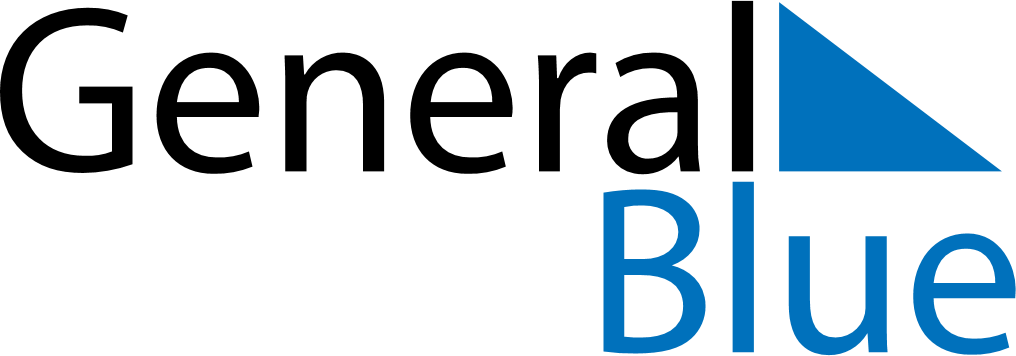 July 2024July 2024July 2024July 2024July 2024July 2024Kamenicky Senov, Liberecky kraj, CzechiaKamenicky Senov, Liberecky kraj, CzechiaKamenicky Senov, Liberecky kraj, CzechiaKamenicky Senov, Liberecky kraj, CzechiaKamenicky Senov, Liberecky kraj, CzechiaKamenicky Senov, Liberecky kraj, CzechiaSunday Monday Tuesday Wednesday Thursday Friday Saturday 1 2 3 4 5 6 Sunrise: 4:53 AM Sunset: 9:18 PM Daylight: 16 hours and 25 minutes. Sunrise: 4:54 AM Sunset: 9:18 PM Daylight: 16 hours and 24 minutes. Sunrise: 4:54 AM Sunset: 9:18 PM Daylight: 16 hours and 23 minutes. Sunrise: 4:55 AM Sunset: 9:17 PM Daylight: 16 hours and 22 minutes. Sunrise: 4:56 AM Sunset: 9:17 PM Daylight: 16 hours and 20 minutes. Sunrise: 4:57 AM Sunset: 9:16 PM Daylight: 16 hours and 19 minutes. 7 8 9 10 11 12 13 Sunrise: 4:58 AM Sunset: 9:16 PM Daylight: 16 hours and 17 minutes. Sunrise: 4:58 AM Sunset: 9:15 PM Daylight: 16 hours and 16 minutes. Sunrise: 4:59 AM Sunset: 9:14 PM Daylight: 16 hours and 14 minutes. Sunrise: 5:00 AM Sunset: 9:14 PM Daylight: 16 hours and 13 minutes. Sunrise: 5:01 AM Sunset: 9:13 PM Daylight: 16 hours and 11 minutes. Sunrise: 5:03 AM Sunset: 9:12 PM Daylight: 16 hours and 9 minutes. Sunrise: 5:04 AM Sunset: 9:11 PM Daylight: 16 hours and 7 minutes. 14 15 16 17 18 19 20 Sunrise: 5:05 AM Sunset: 9:10 PM Daylight: 16 hours and 5 minutes. Sunrise: 5:06 AM Sunset: 9:09 PM Daylight: 16 hours and 3 minutes. Sunrise: 5:07 AM Sunset: 9:08 PM Daylight: 16 hours and 1 minute. Sunrise: 5:08 AM Sunset: 9:07 PM Daylight: 15 hours and 59 minutes. Sunrise: 5:09 AM Sunset: 9:06 PM Daylight: 15 hours and 56 minutes. Sunrise: 5:11 AM Sunset: 9:05 PM Daylight: 15 hours and 54 minutes. Sunrise: 5:12 AM Sunset: 9:04 PM Daylight: 15 hours and 52 minutes. 21 22 23 24 25 26 27 Sunrise: 5:13 AM Sunset: 9:03 PM Daylight: 15 hours and 49 minutes. Sunrise: 5:15 AM Sunset: 9:02 PM Daylight: 15 hours and 47 minutes. Sunrise: 5:16 AM Sunset: 9:00 PM Daylight: 15 hours and 44 minutes. Sunrise: 5:17 AM Sunset: 8:59 PM Daylight: 15 hours and 41 minutes. Sunrise: 5:19 AM Sunset: 8:58 PM Daylight: 15 hours and 39 minutes. Sunrise: 5:20 AM Sunset: 8:56 PM Daylight: 15 hours and 36 minutes. Sunrise: 5:21 AM Sunset: 8:55 PM Daylight: 15 hours and 33 minutes. 28 29 30 31 Sunrise: 5:23 AM Sunset: 8:54 PM Daylight: 15 hours and 30 minutes. Sunrise: 5:24 AM Sunset: 8:52 PM Daylight: 15 hours and 27 minutes. Sunrise: 5:26 AM Sunset: 8:51 PM Daylight: 15 hours and 25 minutes. Sunrise: 5:27 AM Sunset: 8:49 PM Daylight: 15 hours and 22 minutes. 